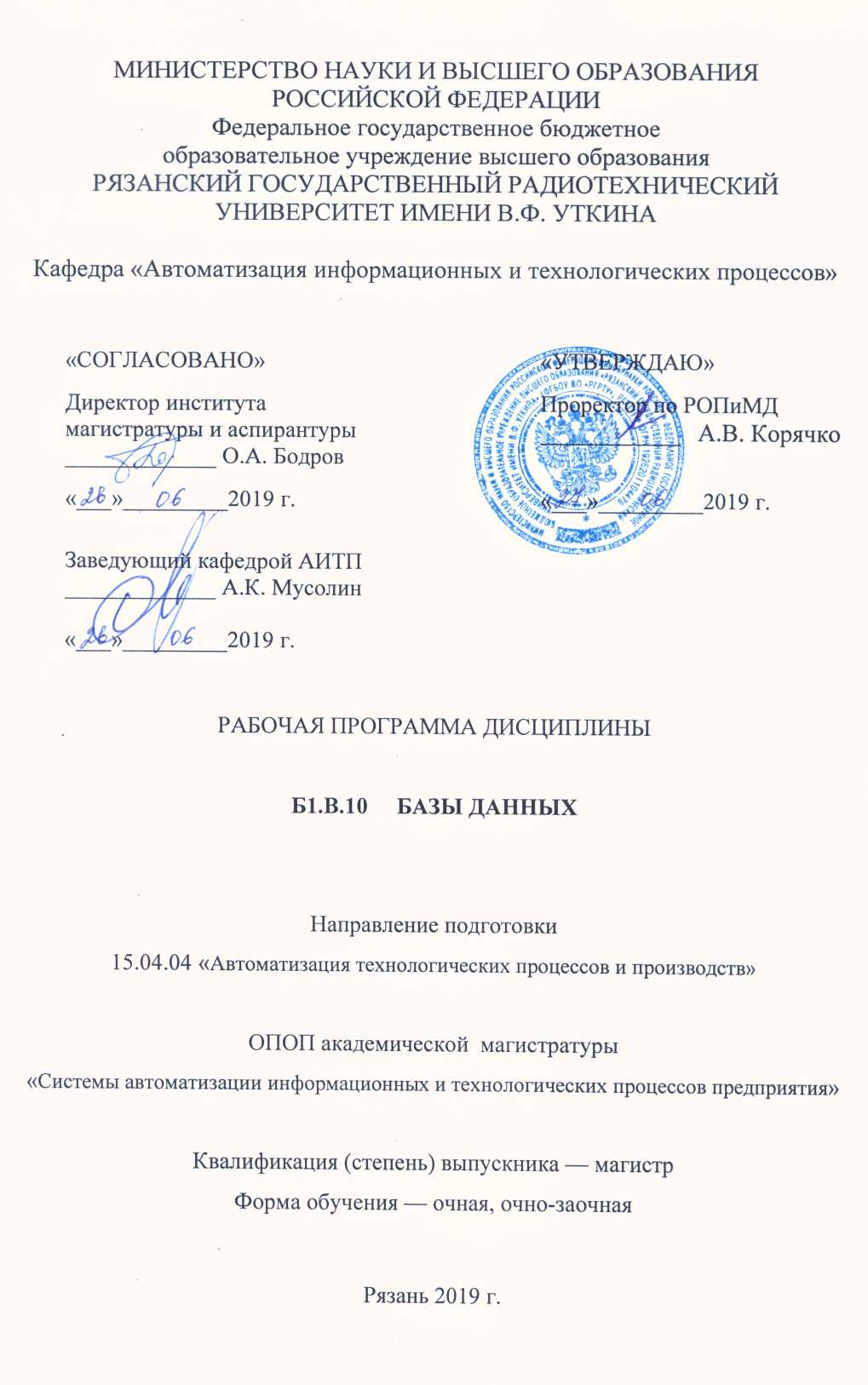 1. Перечень планируемых результатов обучения по дисциплине, 
соотнесённых с планируемыми результатами освоения образовательной программы магистратурыРабочая программа дисциплины «Базы данных» является составной частью основной образовательной программы (ООП) магистратуры «Системы автоматизации информационных и технологических процессов предприятия», разработанной в соответствии с федеральным государственным образовательным стандартом высшего образования по направлению подготовки 15.04.04 Автоматизация технологических процессов и производств  (уровень магистратуры), утверждённым приказом Минобрнауки России от 21.11.2014 г. № 1484.Целью изучения дисциплины «Базы данных» является закрепление и углубление навыков проектирования и создания баз данных (БД) с использованием современных систем управления базами данных (СУБД) и CASE-средств разработки информационных систем. Дисциплина «Базы данных» обеспечивает подготовку специалистов, работающих в проектных конструкторско-технологических подразделениях, связанных с проектированием и внедрением в производство новых информационных технологий. Дисциплина «Базы данных» обеспечивает подготовку специалистов, способных поддерживать единое информационное пространство планирования и управления предприятием на всех этапах жизненного цикла производимой продукции.Основные задачи освоения дисциплины: 1. Закрепление и углубление навыков разработки моделей данных заданной предметной области с учётом правил и методологии проектирования реляционной модели данных, особенностей предметной области и информационных потребностей пользователей. 2. Систематизация и закрепление навыков использования современных программно-инструментальных средств, а именно и CASE-средства и СУБД, для создания баз данных систем автоматизации информационных и технологических процессов предприятия. 3. Обучение выпускника магистратуры необходимым умениям в области реализации своих функциональных обязанностей на основе эффективного использования в своей профессиональной деятельности современных программных средств сбора, хранения и обработки информации в автоматизированных информационных системах. Компетенции студента, формируемые в результате освоения дисциплины «Базы данных»2. Место дисциплины в структуре ОПОП бакалавриатаДисциплина «Базы данных» является обязательной и относится к вариативной части дисциплин блока №1 основной профессиональной образовательной программы магистратуры «Автоматизация технологических процессов и производств» по направлению подготовки  15.04.04 «Системы автоматизации информационных и технологических процессов предприятия»  ФГБОУ ВО «РГРТУ». Дисциплина изучается по очной и очно-заочной формам обучения на 1 курсе во 2 семестре. Пререквизиты дисциплины. Для освоения дисциплины обучающийся должен иметь компетенции, полученные в результате освоения дисциплин бакалавриата «Информатика», «Программирование и алгоритмизация», «Теория баз данных», «Базы данных и СУБД»   Для освоения дисциплины обучающийся должен:Знать:- основы реляционной алгебры; - методику логического проектирования БД; - правила проектирования реляционной модели данных;- правила нормализации отношений реляционных модели данных;- основы построения языков реляционных БД.Уметь:- обследовать и формализовать предметную область; - выработать ограничения, накладываемые на данные; - на основании изучения информационных потребностей пользователей сформулировать основные запросы к БД и определить процедуры обработки данных. Владеть:- методами, приёмами и средствами проектирования и создания баз данных.Взаимосвязь с другими дисциплинами. Курс «Базы данных» содержательно и методологически взаимосвязан курсом «Проектирование автоматизированных систем». Постреквизиты дисциплины. Компетенции, полученные в результате освоения дисциплины необходимы обучающемуся при изучении следующих дисциплин: «Автоматизированные системы управления качеством», «Проектирование единого информационного пространства виртуального предприятия», «Выпускная квалификационная работа».3. Объем дисциплины и виды учебной работыОбщая трудоёмкость (объем) дисциплины составляет 3 зачётных единиц (ЗЕ), 
108 часов.4. Содержание дисциплины4.1 Содержание дисциплины (модуля), структурированное по темам (разделам)Введение. Методология проектирования информационных систем и баз данных (БД) с использование CASE-средств  Тема 1. Общие сведения о методологии IDEF1XСущность методологии IDEF1X, связь с методологиями IDEF0, DFD, IDEF3. Структура пакета ERWin. Возможности пакета ERWin. Физическая и логическая модели данных.Тема 2. Интерфейс ERWinЗапуск системы и выбор типа создаваемой модели. Палитра инструментов логической модели. Уровни отображения модели.Тема 3. Создание логической модели данных средствами ERWinСоздание и определение сущностей. Создание и определение атрибутов сущностей. Создание ключей: Первичный и альтернативный ключи, потенциальные ключи, инверсные входы, ключевые группы, внешние ключи. Тема 4. Создание связей Определение типов связей. Идентифицирующие и неидентифицирующие связи. Определение имени связи. Определение мощности связей. Редактирование связи. Установление рекурсивных связей.Тема 5. Типы сущностейТипы зависимых сущностей и иерархия наследования. Типы категориальных связей. Создание категориальных связей. Нормализация и денормализация сущностей.Тема 6. Создание физической модели данных средствами ERWinВыбор сервера. Определение таблиц на физическом уровне. Палитра инструментов физической модели. Диалог редактор таблиц.Тема 7. Определение свойств таблиц на физическом уровнеПравила валидации и значения по умолчанию. Определение правил валидации.Создание представлений. Установление связей с родительскими таблицами. Редактирование представлений.Тема 8. Генерация модели ERWin под СУБД  Выбор целевой СУБД. Порядок переноса модели ERWin в СУБД. Анализ и редактирование полученной схемы БД. Загрузка данных в таблицы БД.Тестирование созданной БД.4.2. Разделы дисциплины (модуля) и трудоёмкость по видам учебных занятий (в академических часах)Виды практических, лабораторных и самостоятельных работ5. Перечень учебно-методического обеспечения для самостоятельной работы
 обучающихся по дисциплине1. Борзунова, Т. Л. Базы данных освоение работы в MS Access 2007 : электронное пособие / Т. Л. Борзунова, Т. Н. Горбунова, Н. Г. Дементьева. — Саратов : Вузовское образование, 2014. — 148 c. — ISBN 2227-8397. — Текст : электронный // Электронно-библиотечная система IPR BOOKS : [сайт]. — URL: http://www.iprbookshop.ru/20700.html — Режим доступа: для авторизир. пользователей2. Трофимова И.П., Сосулин Ю.А. Создание баз данных Access: Учеб. пособие. – Рязань. РГРТА, 2003. – 64 с.3. Трофимова И.П., Сосулин Ю.А. Создание моделей баз данных средствами Erwin. Метод указании к лабораторным работам. ‒ Рязань: РГРТУ, 2009.  – 24 с.4. Базы данных : учебное пособие / . — Саратов : Научная книга, 2012. — 158 c. — ISBN 2227-8397. — Текст : электронный // Электронно-библиотечная система IPR BOOKS : [сайт]. — URL: http://www.iprbookshop.ru/6261.html — Режим доступа: для авторизир. пользователей6. Фонд оценочных средств для проведения промежуточной аттестации
 обучающихся по дисциплине Фонд оценочных средств приведён в приложении к рабочей программе дисциплины (см. документ «Оценочные материалы по дисциплине «Базы данных»).7. Перечень основной и дополнительной учебной литературы, необходимой для освоения дисциплиныОсновная учебная литература:Базы данных. Теория и практика применения: учебное пособие / А. Л. Богданова, Г. П. Дмитриев, А. В. Медников, Л. А. Тетенева ; под ред. А. В. Медников. — Химки : Российская международная академия туризма, 2010. — 125 c. — ISBN 2227-8397. — Текст : электронный // Электронно-библиотечная система IPR BOOKS : [сайт]. — URL: http://www.iprbookshop.ru/14277.htmlКоролева О. Н. Базы данных : курс лекций / О. Н. Королева, А. В. Мажукин, Т. В. Королева ; под ред. В. И. Мажукин. — М. : Московский гуманитарный университет, 2012. — 66 c. — ISBN 978-5-98079-838-3. — Текст : электронный // Электронно-библиотечная система IPR BOOKS : [сайт]. — URL: http://www.iprbookshop.ru/14515.htmlБорзунова Т. Л. Базы данных освоение работы в MS Access 2007 : электронное пособие / Т. Л. Борзунова, Т. Н. Горбунова, Н. Г. Дементьева. — Саратов : Вузовское образование, 2014. — 148 c. — ISBN 2227-8397. — Текст : электронный // Электронно-библиотечная система IPR BOOKS : [сайт]. — URL: http://www.iprbookshop.ru/20700.htmlДополнительная учебная литература:1. Гайдамакин Н.А. Автоматизированные информационные системы, базы и банки данных. Вводный курс. – Гелиос АРВ, 2002. – 368 с. http://www/ozon/ru/context/detail/id/1011857/2. Норенков И.П. Автоматизированные информационные системы. – Изд.:МГТУ им. Н.Э. Баумана, 2011. – 344 с. http://www/ozon/ru/context/detail/id/75990646/3. Маклаков С.В. BPWin и ERWin. CASE-средства разработки информационных систем. – М.: ДИАЛОГ-МИФИ, 2000 – 256 с.4. Гвоздева В.А., Лаврентьева И.Ю. Основы построения автоматизированных информационных систем. – Изд. Форум, Инфра-М, 2009. – 320 с. http://www/ozon/ru/context/detail/id/4485288/5. 1. Хомоненко А.Д. и.др. Базы данных: Учеб. для вузов. – СПт.: КОРОНАпринт, 2000. – 416 с. studfiles.net/preview/6431066. Коваленко В.В. Проектирование информационных систем: учебное пособие. – М.: ФОРУМ, 2012. – 320 с.8.Перечень ресурсов информационно–телекоммуникационной сети Интернет, необходимых для освоения дисциплины1. С.Д. Кузнецов С.Д. Основы современных баз данных. http://www.citforum.ru/database/osbd/contents.shtml  2. Электронная библиотечная система «IPRbooks» [Электронный ресурс]. – Электрон.дан. – Режим доступа: http://www.iprbookshop.ru/3. Интернет университет информационных технологий [Электронный ресурс].  –  Электрон.дан.  – жим доступа :http://www.intuit.ru/  9. Методические указания для обучающихся по освоению дисциплиныРекомендуется следующим образом организовать время, необходимое для изучения дисциплины:Изучение конспекта лекции в тот же день, после лекции – 10-15 минут.Изучение конспекта лекции за день перед следующей лекцией – 10-15 минут.Изучение теоретического материала по учебнику и конспекту – 1 час в неделю.Перед выполнением заданий практических занятий и лабораторных работ необходимо изучить теоретический лекционный материал по заданной теме.Рекомендации по работе с конспектом и литературой Теоретический материал курса становится более понятным, когда дополнительно к прослушиванию лекции и изучению конспекта, изучаются и книги по соответствующей дисциплине. Литературу по курсу рекомендуется изучать в библиотеке. Полезно использовать несколько учебников по курсу. Рекомендуется после изучения очередного очередной темы или параграфа книги ответить на несколько простых вопросов по данной теме: Например полезно мысленно задать себе следующие вопросы (и попробовать ответить на них): «О чем этот параграф?», «Как прочитанный материал связан с ранее изученным», «Какие новые понятия введены, каков их смысл?». 10. Перечень информационных технологий, используемых при осуществлении
образовательного процесса по дисциплинеДля освоения дисциплины «Базы данных»Для данной дисциплины применяется следующее материально-техническое обеспечение.1. Лекционные занятия:-аудитория, оснащённая презентационной техникой (проектор, экран, компьютер).2. Лабораторные работы и практические занятия:-лабораторный практикум и практические занятия проводятся на учебном вычислительном центре кафедры, оснащённом персональными компьютерами IBM PC. 3. Программное обеспечение: МS Windows, MS Access 2003, MS Access 2007, PLATINUM ERWin.11. Описание материально-технической базы, необходимой для осуществления
образовательного процесса по дисциплинеДля освоения дисциплины необходимы:1. Для проведения лекционных занятий необходима аудитория с достаточным количеством посадочных мест, соответствующая необходимым противопожарным нормам и санитарно-гигиеническим требованиям;2. Для проведения лабораторных работ и практических занятий аудитория должна быть оснащена проекционным оборудованием, компьютерами и соответствующим программным обеспечением. Программу составил к.т.н., доцент						Р. Н. ДятловПрограмма рассмотрена и одобрена на заседании кафедры АИТП 24.05.2019 г., протокол № 10.Зав. кафедрой АИТП								А. К. МусолинКодыкомпетенцииСодержаниекомпетенцийПеречень планируемых результатов обучения по дисциплинеОК-3Готовность к саморазвитию, самореализации, использованию творческого потенциала. Знать: основные тенденции развития программных и технических средств хранения и обработки информации. Уметь: пользоваться научной литературой и другими источниками информации для повышения своей компетентности.Владеть навыками использования своего научного и творческого потенциала для решения поставленных задач. ПК-5Способность разрабатывать функциональную, логическую и техническую организацию автоматизированных и автоматических производств, их элементов, технического, алгоритмического и программного обеспечения на базе современных методов, средств и технологий проектирования.Знать: современные программные системы, используемые в системах автоматизированной обработки информации. Уметь: использовать полученные знания для решения задач, связанных с производственной деятельностью предприятия.Владеть: современными программными средствами для создания и эксплуатации автоматизированных информационных систем.ПК-6Способность осуществлять модернизацию и автоматизацию действующих и проектирование новых автоматизированных и автоматических производственных и технологических процессов с использованием автоматизированных средств и систем технологической подготовки производства, разрабатывать и практически реализовывать средства и системы автоматизации и управления различного назначения.Знать: методики и инструментарий моделирования информационных потоков, сопровождающих бизнес-процессы на предприятии и в организации.Уметь: анализировать модель существующих на предприятии информационных потоков и реорганизовать её в случае необходимости. Владеть: соответствующими программными средствами.Вид учебной работыВсего часовОбщая трудоемкость дисциплины, в том числе:108Контактная работа обучающихся с преподавателем (всего), в том числе:36Лекции 6Лабораторные работы-Практические занятия30Самостоятельная работа (всего), том числе72Курсовая работа 16Консультации в семестре 4Экзамены и консультации-Самостоятельные занятия52Вид аттестации обучающегося Зачет№ п/пТемаОбщая трудоемкость, всего часовКонтактная работаобучающихсяс преподавателемКонтактная работаобучающихсяс преподавателемКонтактная работаобучающихсяс преподавателемКонтактная работаобучающихсяс преподавателемСамостоятельная работа обучающихся№ п/пТемаОбщая трудоемкость, всего часоввсеголекциилабораторные работыупражненияСамостоятельная работа обучающихся1.Общие сведения о методологии IDEF1X6----62.Интерфейс ERWin6----63.Создание логической модели данных средствами ERWin1262-464.Создание связей104--465.Типы сущностей104--466.Создание физической модели данных средствами ERWin1462-487.Определение свойств таблиц на физическом уровне16102-868.Генерация модели ERWin под СУБД146--68Курсовая работа16----16Консультации в семестре4----4Всего108366-3072№ п/пТемаВид работыНаименование и содержание работыТрудоемкость, часов1.Общие сведения о методологии IDEF1XСамостоятельная работа обучающегосяИзучение конспекта лекций62.Интерфейс ERWinСамостоятельная работа обучающегосяИзучение конспекта лекций63.Создание логической модели данных средствами ERWinСамостоятельная работа обучающегосяИзучение конспекта лекций63.Создание логической модели данных средствами ERWinПрактические занятияСоздание сущностей и атрибутов логической модели БД23.Создание логической модели данных средствами ERWinПрактические занятияСоздание ключей24.Создание связейСамостоятельная работа обучающегосяИзучение конспекта лекций64.Создание связейПрактические занятияСоздание и редактирование связей24.Создание связейПрактические занятияСоздание рекурсивных связей25.Типы сущностейСамостоятельная работа обучающегосяИзучение конспекта лекций65.Типы сущностейПрактические занятияТипы сущностей25.Типы сущностейПрактические занятияИерархия наследования26.Создание физической модели данных средствами ERWinСамостоятельная работа обучающегосяИзучение конспекта лекций86.Создание физической модели данных средствами ERWinПрактические занятияОпределение таблиц физической модели26.Создание физической модели данных средствами ERWinПрактические занятияПравила валидации в физической модели27.Определение таблиц на физическом уровне.Самостоятельная работа обучающегосяИзучение конспекта лекций67.Определение таблиц на физическом уровне.Практические занятияУстановление правил валидации  27.Определение таблиц на физическом уровне.Практические занятияОпределение значений по умолчанию27.Определение таблиц на физическом уровне.Практические занятияУстановление значений по умолчанию27.Определение таблиц на физическом уровне.Практические занятияСоздание представлений28.Генерация модели ERWin под СУБДСамостоятельная работа обучающегосяИзучение конспекта лекций88.Генерация модели ERWin под СУБДПрактические занятияСоздание индексов28.Генерация модели ERWin под СУБДПрактические занятия Генерация физической модели под СУБД28.Генерация модели ERWin под СУБДПрактические занятияЗагрузка и тестирование созданной БД29.Курсовая работа--1610.Консультации в семестре--4